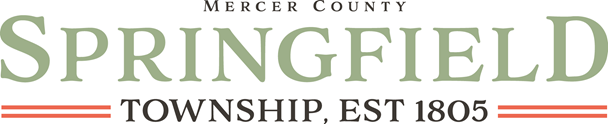 SPRINGFIELD TOWNSHIP PLANNING COMMISSIONJUNE 24, 20247:00 p.m.Call to OrderPledge of AllegianceAgenda Additions or DeletionsPublic Comment on Agenda ItemsMotion to appoint ________________________ as Secretary to the Planning Commission.Motion to approve the minutes from February 26, 2024New Business Motion to recommend to the Supervisors approval of Borough of Grove City’s final minor land development application of the snow removal equipment building located at 40 Oakley Kelly Drive.Motion to recommend to the Supervisors approval of the conditional use application of Springfield Suites LLC for multi family housing for property located at 1747 Perry Highway.Old BusinessCommunicationPublic Comment – Items not on the agenda.Motion to adjourn